附件1：     大学生英语竞赛报名缴费流程用微信扫描以下二维码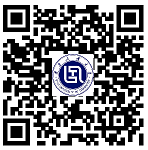 二、输入以下登录信息：登录名：学生本人学号；初始密码：666666。如非首次登录系统，请使用修改后的密码登录。三、登录后，点击屏幕中的“考试报名”端口。选择需要报名的项目---大学生英语竞赛，按要求填写以下必填项：学院、专业班级（例：化工18-1）、姓名、学号、性别、考试报名等级（A/B/C/D）、指导教师、电话、邮箱，然后 点击“立即报名”“立即下单”直至出现支付成功页面。请在出现“支付成功”后再关闭页面。